Печь стала причиной пожараНарушение правил эксплуатации печи стало предварительной причиной большого пожара в поселке Журавлево Курагинского района.В воскресенье 10 ноября жилец одной из двух квартир одноэтажного жилого дома по улице Лесная отлучился из дома по делам, оставив топящуюся печь без присмотра. Мужчина отсутствовал недолго, но, когда вернулся, в квартире уже полыхал огонь. Хозяину не удалось даже забрать документы. Во время попытки их найти мужчина надышался угарным дымом, но, к счастью, ему удалось выйти самостоятельно из горящего дома.Из квартиры огонь перешел на деревянные веранды и на хозяйственные постройки. Пожарные ПЧ-231 краевой пожарной охраны поселка Кордово совместно с пожарными МЧС больше четырех часов разбирали и проливали конструкции, чтобы не дать огню распространиться на соседние строения. В результате площадь пожара составила 206 кв. м.Краевые пожарные напоминают, что при эксплуатации печей запрещается:Оставлять без присмотра топящиеся печи, а также поручать надзор за ними малолетним детям;Располагать топливо, другие горючие вещества и материалы на предтопочном листе;Применять для розжига печей бензин, керосин, ЛВЖ и ГЖ;Устанавливать вплотную к топящимся печам мебель, дрова и другие сгораемые материалыПерекаливать печиТопить углем, коксом и газом печи, не предназначенные для этих видов топливаЧтобы не  омрачать себя и своих соседей, периодически проверяйте свои печи, отремонтируйте их до начала отопительного сезона:	- проверьте высоту дымовых труб, чтобы они были выше конька кровли не менее чем на  и выше кровли более высоких пристроенных зданий;- проверьте и выполните разделку дымовой трубы в месте примыкания к горючим конструкциям не менее о,5 метра, а отступ от кирпичной печи до деревянных конструкций не менее ;- своевременно устраняйте трещины в кладке печей и дымоходов;-проверяйте состояние предтопочного листа. Если его нет, то перед топочной дверцей на полу прибейте металлический лист размером не менее 0,5 х ;- побелите на чердаках дымовые трубы и стены, в которых проходят дымовые каналы;- периодически очищайте дымоходы и печи от сажи не реже одного раза в три месяца;Высыпайте золу и шлак в отведенное безопасное место и проливайте водой.          При пожаре звоните 101 или 112.                                     ГРАЖДАНЕ! БУДЬТЕ ОСТОРОЖНЫ С ОГНЕМ!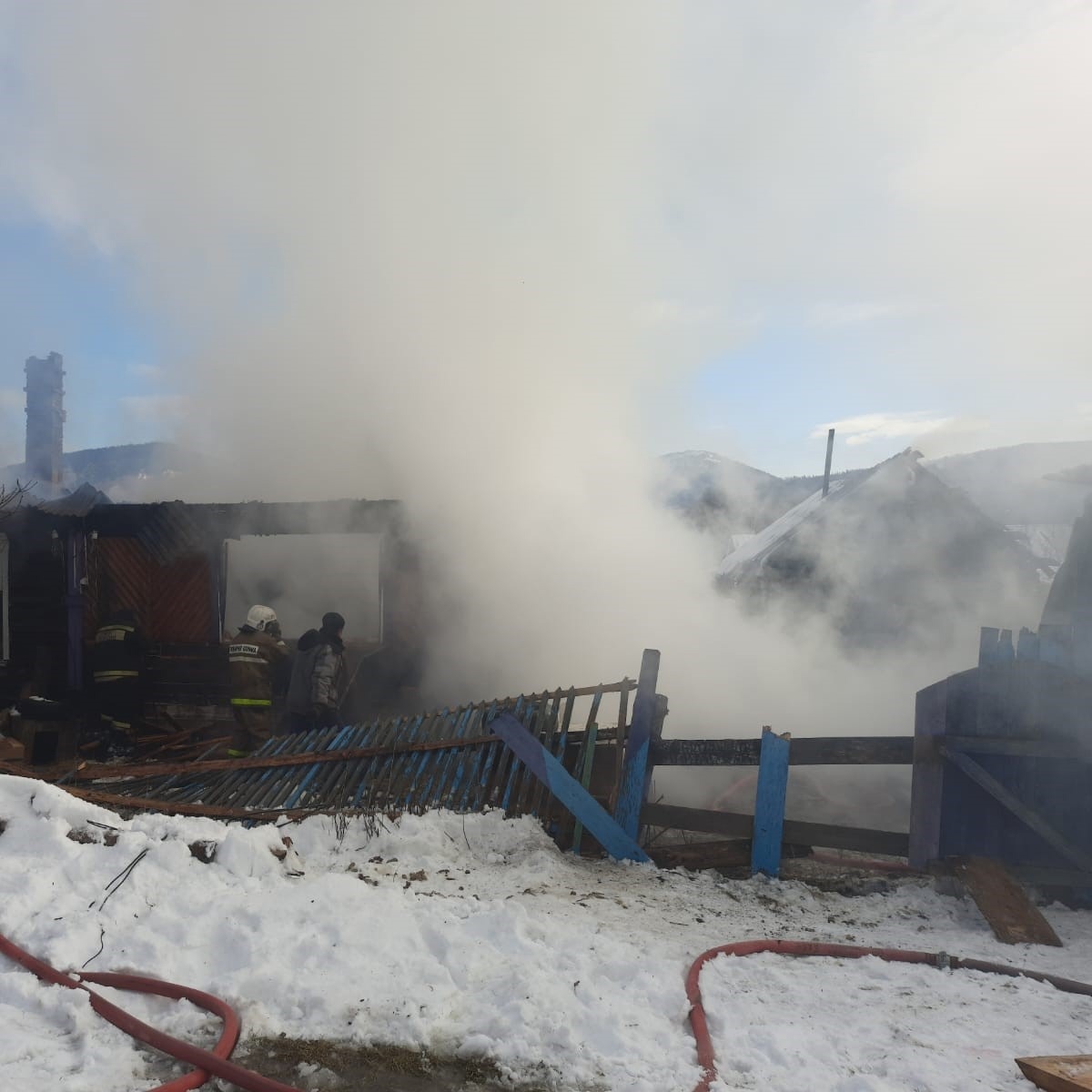 